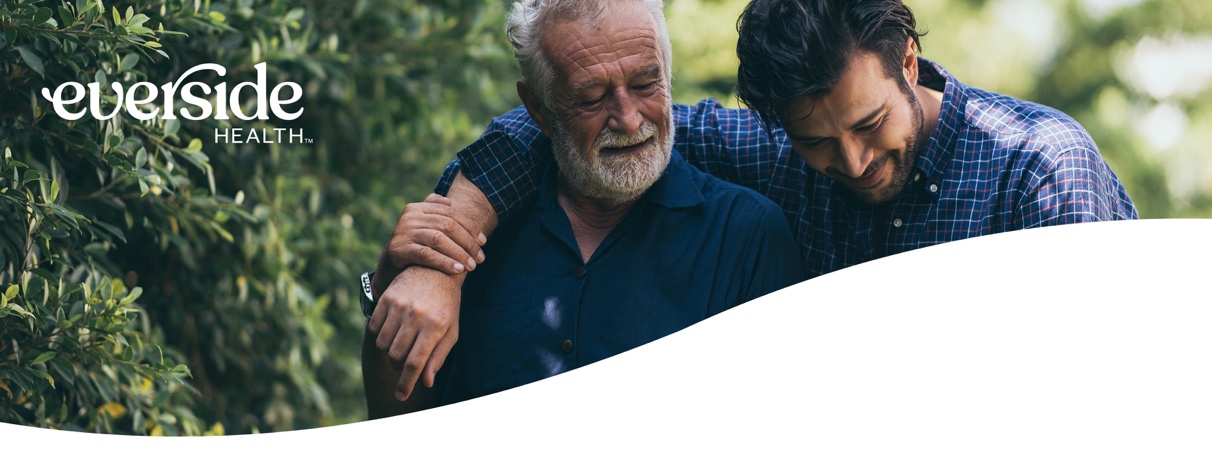 Common myths of addiction

Myth: "Addiction only happens to certain kinds of people."Fact: Addiction can happen to anyone, no matter their upbringing, personality, race, or grade point average. There are genetic, social, and psychological risk factors that can put some people at greater risk—but addiction has nothing to do with a person’s character.Myth: "Addiction medications are just replacing one addiction
with another."Fact: Medications for addiction treatment, especially for opioid use disorder, have been proven to save lives and substantially improve recovery rates. For people in treatment for substance use disorders, medications ease withdrawal symptoms to give people the space they need to recover and prevent overdoses. Medications don’t create a high or cause impairment—they allow patients to work, drive, care for their families, and live fulfilling lives.Myth: "People with addiction are hopeless."Fact: People can and do recover from addiction every single day. With the right treatment, recovery is possible for everyone.If you or someone you know is thinking about seeking treatment, reach out to your care team to discuss options that may be best for you and your loved one.Common myths of addiction

Myth: "Addiction only happens to certain kinds of people."Fact: Addiction can happen to anyone, no matter their upbringing, personality, race, or grade point average. There are genetic, social, and psychological risk factors that can put some people at greater risk—but addiction has nothing to do with a person’s character.Myth: "Addiction medications are just replacing one addiction
with another."Fact: Medications for addiction treatment, especially for opioid use disorder, have been proven to save lives and substantially improve recovery rates. For people in treatment for substance use disorders, medications ease withdrawal symptoms to give people the space they need to recover and prevent overdoses. Medications don’t create a high or cause impairment—they allow patients to work, drive, care for their families, and live fulfilling lives.Myth: "People with addiction are hopeless."Fact: People can and do recover from addiction every single day. With the right treatment, recovery is possible for everyone.If you or someone you know is thinking about seeking treatment, reach out to your care team to discuss options that may be best for you and your loved one.